2021年度达古冰川管理局部门决算已经保密审查、内容审定，同意对外公开目录公开时间：2022年 9月 29日部门概况 一、基本职能及主要工作 二、机构设置 第二部分 2021年度部门决算情况说明 一、收入支出决算总体情况说明 二、收入决算情况说明 三、支出决算情况说明 四、财政拨款收入支出决算总体情况说明 五、一般公共预算财政拨款支出决算情况说明 六、一般公共预算财政拨款基本支出决算情况说明 七、“三公”经费财政拨款支出决算情况说明 八、政府性基金预算支出决算情况说明 九、国有资本经营预算支出决算情况说明 十、其他重要事项的情况说明 第三部分 名词解释 第四部分 附件 第五部分 附表 一、收入支出决算总表 二、收入决算表 三、支出决算表 四、财政拨款收入支出决算总表 五、财政拨款支出决算明细表 六、一般公共预算财政拨款支出决算表 七、一般公共预算财政拨款支出决算明细表 八、一般公共预算财政拨款基本支出决算表 九、一般公共预算财政拨款项目支出决算表 十、一般公共预算财政拨款“三公”经费支出决算表 十一、政府性基金预算财政拨款收入支出决算表 十二、政府性基金预算财政拨款“三公”经费支出决算表 十三、国有资本经营预算财政拨款收入支出决算表 十四、国有资本经营预算财政拨款支出决算表 部门概况一、基本职能及主要工作 （一）主要职能达古冰川管理局与四川三达古自然保护区管理局执行两块牌子一套人马的管理制度。主要职责是景区内632平方公里森林资源管护、野生动植物保护，旅游建设与开发等职责。 （二）2021年重点工作完成情况2021年，在州委、州政府的坚强领导下，达古冰川景区积极应对游客需求不断变化给旅游业带来的新挑战，紧紧围绕州委、州政府“一州两区三家园”战略目标，积极践行“创新、协调、绿色、开放、共享”五大发展理念，始终坚持“聚人气、创品牌，精服务、强管理，抓创建、塑形象”的工作思路，以资源保护为重点，以市场拓展为突破，以规划建设为支撑，以游客服务为抓手，以队伍建设为保障，在高质量发展新要求、内外双循环大格局中，扎实做好景区综合经营管理服务工作，奋力打造冰川彩林国际旅游目的地。2021年，在基础设施相对滞后、经费投入严重不足等多重压力下，在持续遭受新冠肺炎疫情和G347线改造升级叠加影响，特别是在省内出现来（返）蓉确诊病例，且有密接人员进入黑水县，当地防疫指挥部设卡对所有游客进行劝返长达23天的情况下，共接待游客200550人次，实现景区直接收入5506.01万元，其中门票收入1141.78万元。1.始终以生态资源保护为重任，全面推动景区生态环境装扮新靓装。我们始终践行“冰天雪地也是金山银山”的发展理念，坚持绿色环保, 着眼长远抓保护，确保了景区生态资源安全，生态建设凸显成效。一是全面压实责任，生态保护机制得到创新完善。二是做到严防死守，连续18年无森林草原火情火灾。三是坚持多措并举，有效保持生物多样性完整。2.始终以科研创新为动能，全面推动景区研学旅游成为新业态。我们坚持科技赋能景区，积极探索“科研+科普+生态旅游”的长效生态发展模式，不断提升景区发展的“含金量”，助推冰川生态旅游发展。一是加大科考科研，成果转化助力绿色发展。二是创新开展研学，推动研学实现零的突破。3.始终以擦亮大冰川为主线，全面推动景区品牌创建绽放新魅力。我们始终以擦亮“大冰川”品牌为着力点，以建设冰川彩林国际旅游目的地为目标坚持科学发展抓规划，冰川品牌创建彰显魅力。一是超前规划，助推景区“二次提升”。二是多点开花，精品建设成效显著。三是深挖资源，特色旅游品牌频现。4.始终以多渠道营销为突破，全面推动景区景点跻身新网红。在宣传营销经费投入大幅下降的压力下，始终坚持精准、跨界、全员营销策略，全面提升景区人气，成为全省秋冬季旅游最红最热最火的景区。一是唱响冰川品牌，让景区形象提升。二是拓展主题活动，让景区亮点纷呈。三是全员网红营销，让景区全线飘红。二、机构设置 达古冰川管理局属一级预算单位，无下属二级预算单位，其中：无行政单位；无参照公务员法管理的事业单位；无其他事业单位。第二部分 2021年度部门决算情况说明一、 收入支出决算总体情况说明 2021年度收、支总计3552.78万元。与 2020年相比，收、支 总计各减少610.21万元，下降14.66%。主要变动原因是项目减少及年初结转结余减少。（图 1：收、支决算总计变动情况图）二、 收入决算情况说明 2021年本年收入合计3115.49万元，其中：一般公共预算财政拨款收入3115.49万元，占100%；政府性基金预算财政拨款收入0万元，占0%；国有资本经营预算财政拨款收入0万元，占0%；上级补助收入0万元，占0%；事业收入0万元，占0%；经营收入0万元，占0%；附属单位上缴收入0万元，占0%；其他收入0万元，占0%。   图 2：、收入决算结构图三、 支出决算情况说明 2021年本年支出合计3552.78万元，其中：基本支出2897.37万元，占81.55%；项目支出655.41万元，占18.45%；上缴上级支出0万元，占0%；经营支出0万元，占0%；对附属单位补助支出0万元，占0%。图 3：支出决算结构图四、财政拨款收入支出决算总体情况说明 2021年财政拨款收、支总计3552.78万元。与 2020年相比， 财政拨款收、支总计各减少610.21万元，下降14.66%。 主要变动原因是项目减少及年初财政拨款结转和结余减少。            （图 4：财政拨款收、支决算总计变动情况）五、一般公共预算财政拨款支出决算情况说明 （一）一般公共预算财政拨款支出决算总体情况 2021年一般公共预算财政拨款支出3552.78万元，占本年支出合计的100%。与 2020年相比，一般公共预算财政拨款支出减少610.21万元，下降14.65%。主要变动原因是项目减少及年初财政拨款结转和结余减少。图 5：一般公共预算财政拨款支出决算变动情况（二）一般公共预算财政拨款支出决算结构情况 2021年一般公共预算财政拨款支出3552.78万元，主要用于以下方面:文化旅游体育与传媒支出3072.95万元，占86.49%；其他文化旅游体育与传媒支出92.61万元，占2.61%；农林水支出14.87万元，占0.42%；社会保障和就业支出166.79万元，占4.69%；卫生健康支出75.76万元，占2.13%；住房保障支出129.80万元，占3.65%。 图 6：一般公共预算财政拨款支出决算结构 （三）一般公共预算财政拨款支出决算具体情况 2021年一般公共预算支出决算数为3552.78万元，完成预算100%。其中：1.文化旅游体育与传媒支出:支出决算为3072.95万元，完成预算100%，决算数与预算数持平。 2.其他文化旅游体育与传媒支出:支出决算为92.61万元， 完成预算100%，决算数与预算数持平。 3.农林水支出:支出决算为14.87万元，完成预算100%，决算数与预算数持平。 4.社会保障和就业支出:支出决算为166.79万元，完成预算100%，决算数与预算数持平。5.卫生健康支出:支出决算为75.76万元，完成预算100%，决算数与预算数持平。 6.住房保障支出:支出决算为129.80万元，完成预算100%，决算数与预算数持平。 六、一般公共预算财政拨款基本支出决算情况说明 2021年一般公共预算财政拨款基本支出2897.37万元，其中： 人员经费1921.24万元，主要包括：基本工资287.84万元、津贴补贴600.05万元、奖金26.57万元、伙食补助费71.68万元、绩效工资256.18万元、机关事业单位基本养老保险缴 费111.19万元、职业年金缴费55.60万元、其他社会保障缴费17.02万元、其他工资福利支出254.40万元、生活补助35.15万元、住房公积金129.80万元、职工基本医疗保险缴费59.94万元、公务员医疗补助缴费15.82万元等。 公用经费976.13万元，主要包括：办公费76.65万元、手续费9.79万元、电费30.00万元、邮电费35.89万元、物业管理费66.87万元、差旅费54.76万元、维修（护）费80.42万元、租赁费129.46万元、培训费32.12万元、公务接待费47.54万元、专用材料费17.43万元、劳务费7.58万元、委托业务费187.68万元、福利费17.69万元、公务用车运行维护费97.22万元、其他交通费0.93万元、办公设备购置17.91万元、公务用车购置66.19万元等。 七、“三公”经费财政拨款支出决算情况说明 （一）“三公”经费财政拨款支出决算总体情况说明 2021年“三公”经费财政拨款支出决算为210.95万元，完成预算100%，决算数与预算数持平。  （二）“三公”经费财政拨款支出决算具体情况说明 2021年“三公”经费财政拨款支出决算中，因公出国（境） 费支出决算0万元，占0%；公务用车购置及运行维护费支出决算163.41万元，占77.46%；公务接待费支出决算47.54万元，占22.54%。 具体情况如下： 图 7：“三公”经费财政拨款支出1.因公出国（境）经费支出0万元，无预算。全年安排因公出国（境）团组0次，出国（境）0人。因公出国（境）支出决算比 2020年持平。2.公务用车购置及运行维护费支出163.41万元,完成预算100%。公务用车购置及运行维护费支出决算比 2020年增加5.58万元，增长9.20%。主要原因是缴纳车辆税款。 其中：公务用车购置支出66.19万元。全年按规定更新购置 公务用车1辆，其中：轿车0辆、金额0万元，越野车1辆、金额66.19万元，载客汽车0辆、金额0万元，主要用于管理局执行公务活动、开展业务活动等所需的公务用车。   截至 2021年 12月底，单位共有公务用车20辆，其中：越野车7辆、皮卡生产用车2辆，车载移动厕所2辆，洒水车1辆，消防车1辆，其他车辆7辆。 公务用车运行维护费支出97.22万元。主要用于管理局执行公务活动、开展业务活动等所需的公务用车燃料费、维修费、过路过桥费、保险费等支出。 3.公务接待费支出47.54万元，完成预算100%。公务接待费支出决算比 2020年增加6.39万元，增长15.52%。主要原因是景区以丰富游客体验度为手段，创新策划和举办“零度”音乐会、“ABA”综合格斗精英赛、“汽车穿越之旅”等主题营销活动10余个，同时通过“抖音”“小红书博主”等新型媒体和“旅游+网红”渠道、体验式营销等方式加大了宣传营销力度。其中： 国内公务接待支出47.54万元，主要用于与相关单位交流工作、开展业务合作、开展活动等情况以及接收相关部门检查指导工作发生的用餐费、住宿费等接待支出。国内公务接待224批次，4562人次（不包括陪同人员），共计支出47.54万元。 外事接待支出0万元，外事接待0批次，0人，共计支 出0万元。八、政府性基金预算支出决算情况说明 2021年政府性基金预算财政拨款支出0万元。 九、国有资本经营预算支出决算情况说明 2021年国有资本经营预算财政拨款支出0万元。 十、其他重要事项的情况说明 （一）机关运行经费支出情况 2021年，达古冰川管理局机关运行经费支出0万元，与 2020年决算数持平。 主要原因是我局无行政单位和参照公务员法管理事业单位。（二）政府采购支出情况 2021年，达古冰川政府采购支出总额102.00万元，其中：政府采购货物支出68.49万元、政府采购工程支出0万元、政府采购服务支出33.51万元。主要用于营销宣传、景区基本建设等项目。授予中小企业合同金额102.00万元，占政府采购支出总额的100%，其中：授予小微企业合同金额0万元，占政府采购支出总额的0%。 （三）国有资产占有使用情况   截至2021年12月31日，达古冰川管理局共有车辆20辆，其中：主要领导干部用车0辆、机要通信用车0辆、应急保障用车0辆、其他用车20辆，其他用车主要是用于管理局执行公务活动、开展业务活动。单价50万元以上通用设备4套，门禁系统1套；单价100万元以上专用设备1套。 （四）预算绩效管理情况 根据预算绩效管理要求，本部门在 2021年度预算编制 阶段，组织对 购置服装、景区游客责任保险费、景区供水管道维修项目等 32个项目开展了预算事前绩效评估，对32个项目编制了绩效目标，预算执行过程中，选取8个项目开展绩效监控，年终执行完毕后，对7个项目开展了绩效自评。同时，本部门对 2021年部门整体支出开展绩效自评，《2021年达古冰川管理局整体绩效评价报告》见附件（第四部分）。第三部分 名词解释1.财政拨款收入：指单位从同级财政部门取得的财政预算资金。2.事业收入：指事业单位开展专业业务活动及辅助活动取得的收入。3.经营收入：指事业单位在专业业务活动及其辅助活动之外开展非独立核算经营活动取得的收入。4.其他收入：指单位取得的除上述收入以外的各项收入。5.使用非财政拨款结余：指事业单位使用以前年度积累的非财政拨款结余弥补当年收支差额的金额。 6.年初结转和结余：指以前年度尚未完成、结转到本年按有关规定继续使用的资金。 7.结余分配：指事业单位按照会计制度规定缴纳的所得税、提取的专用结余以及转入非财政拨款结余的金额等。8、年末结转和结余：指单位按有关规定结转到下年或以后年度继续使用的资金。9.机关事业单位基本养老保险缴费支出：指机关事业单位实施养老保险制度由单位缴纳的基本养老保险费支出。10.机关事业单位职业年金缴费支出：指机关事业单位实施养老保险制度由单位实际缴纳的职业年金支出。11.住房公积金：指行政事业单位按人力资源和社会保障部、财政部规定的基本工资和津贴补贴以及规定比例为职工缴纳的住房公积金。12.基本支出：指为保障机构正常运转、完成日常工作任务而发生的人员支出和公用支出。13.项目支出：指在基本支出之外为完成特定行政任务和事业发展目标所发生的支出。 14.经营支出：指事业单位在专业业务活动及其辅助活动之外开展非独立核算经营活动发生的支出。15.“三公”经费：指部门用财政拨款安排的因公出国（境）费、公务用车购置及运行费和公务接待费。其中，因公出国（境）费反映单位公务出国（境）的国际旅费、国外城市间交通费、住宿费、伙食费、培训费、公杂费等支出；公务用车购置及运行费反映单位公务用车车辆购置支出（含车辆购置税）及租用费、燃料费、维修费、过路过桥费、保险费等支出；公务接待费反映单位按规定开支的各类公务接待（含外宾接待）支出。16.机关运行经费：为保障行政单位（含参照公务员法管理的事业单位）运行用于购买货物和服务的各项资金，包括办公及印刷费、邮电费、差旅费、会议费、福利费、日常维修费、专用材料及一般设备购置费、办公用房水电费、办公用房取暖费、办公用房物业管理费、公务用车运行维护费以及其他费用。17.其他旅游业管理与服务支出：指除上述项目以外其他用于旅游业管理与服务方面的支出。 附件附加12021年达古冰川管理局整体支出绩效评价报告一、部门（单位）概况（一）机构组成根据阿编办（2019）36号文件，我局为州政府直属事业单位，核定事业编制86名，内设机构16个，无下属二级单位。机构职能达古冰川管理局与四川三达古自然保护区管理局执行两块牌子一套人马的管理制度。主要职责是景区内632平方公里森林资源管护、野生动植物保护，旅游建设与开发等职责。（三）人员概况根据阿编办（2019）36号文件核定编制86名，设管理岗位42个，专业技术岗位25个，工勤技能岗位19个。长期临时人员20名，季节性临时用工60名。2021年底实有在编人员77人（其中有两名属管理与专业技术双肩挑人员），管理人员40名、专业技术人员18名、工勤人员19名；长期临时人员19名，季节性临时用工60名。二、部门财政资金收支情况（一）部门财政资金收入情况1.部门预算收入资金来源情况：2021年本单位部门预算总收入3829.43万元。其中：年初结转和结余数363.38万元，占总收入的9.49%；本年预算安排3466.05元，占总收入的90.51%。本年预算与2020年相比增加303.03万元，增加9.6%。增加的原因：增加了职工目标管理绩效奖和新增30名季节性临时用工。2.部门预算收入经济科目分类情况：2021年本单位部门预算总收入3829.43万元。其中：人员经费1743.46元，占总收入的45.53%；日常公用经费1477.59元，占总收入的38.58%；项目经费608.38元，占总收入的15.89%。3.部门预算收入功能科目分类情况：2021年本单位部门预算总收入3829.43万元。其中：文化旅游体育与传媒（类）支出3395.61万元，占88.67%；社会保障和就业（类）支出201.60万元，占5.26%；卫生健康（类）支出75.77万元，占2%；住房保障（类）支出141.45万元，占3.69%；农林水支出（类）15万元，占0.38%。（二）部门财政资金支出情况1.总体支出情况2021年本单位部门预算支出总计3552.78万元，其中：文化旅游体育与传媒（类）支出3165.55万元，占89.1%；社会保障和就业（类）支出166.79万元，占4.72%；卫生健康（类）支出75.77万元，占2.13%；住房保障（类）支出129.80万元，占3.65%；农林水支出（类）14.87万元，占0.4%。 2021年本单位部门预算支出总计3552.78万元，其中：人员经费支出1921.24元，占总支出的54.08%；日常公用经费支出976.13元，占总支出的27.47%；项目经费支出655.41元，占总支出的18.45%。2.基本支出情况2021年一般公共预算财政拨款基本支出2897.37万元，包括人员经费和日常公用经费。其中：人员经费1921.24万元，主要包括基本工资、津贴补贴、奖金、绩效工资、伙食补助费、机关事业单位基本养老保险费、职业年金缴费、职工基本医疗保险缴费、其他社会保障缴费、住房公积金、其他工资福利支出、其他个人和家庭的补助支出等；公用经费976.13万元，主要包括办公费、印刷费、水费、电费、邮电费、差旅费、维修（护）费、会议费、培训费、劳务费、福利费、其他交通费、税金及附加费用、其他商品和服务支出等。3.项目支出情况2021年一般公共预算财政拨款项目支出655.41万元，其中：达古冰川国家地质公园建设项目333.12万元，应急救援中心项目21.59万元，自然保护区生态旅游规划50.75万元，罗毕牧场河道防洪治涝生态修复工程项目26.24万元，景区国家级生态旅游示范区建设43.84万元，供水管道维修项目23.05万元，游客观光栈道改扩建项目28.41万元，地质灾害治理17.53万元，景区维修项目6.61万元，景区标识标牌提升改造项目11.07万元，游客中心河堤（冲垮）维修项目6.12万元，自然保护区金丝猴调查项目14.87万元，自然保护区能力建设项目72.21万元。多为项目质量保证金、项目尾款及项目前期费用。部门整体预算绩效管理情况（一）部门预算管理1.绩效目标完成情况2021年,达古冰川景区共接待游客20.06万人次，同比下降9.11%；实现景区综合收入5506.01万元，同比下降10.56%；实现景区门票收入1141.78万元，同比下降10.12%。由于受新冠肺炎疫情影响，州文体旅局对景区没有下达目标任务。2.预算编制情况2021年本单位本着全面预算、国库集中支付、收支两条线管理的要求和对预算管理工作重要性的认识，紧紧围绕管理局中心工作，以“以收定支、量入为出、保证重点、兼顾一般”的原则，完成了年度预算的编制工作，确保了我局各项工作的顺利开展。2021年本单位部门预算总收入3829.43万元。其中：年初结转和结余数363.38万元，占总收入的9.49%；本年预算安排3466.05元，占总收入的90.51%。本年预算与2020年相比增加303.03万元，增加9.6%。增加的原因：增加了职工目标管理绩效奖和新增30名季节性临时用工。3.预算执行管理情况基于全面预算、国库集中支付、收支两条线管理的要求和对预算管理工作重要性的认识，我局根据年初下达的收支预算总额及预算编制的具体项目、科目统筹安排好全局各项工作，重点保证了工资发放和管理局的日常工作运转。在日常的财务管理中，充分发挥预算的目标作用，积极控制各项费用的支出，精打细算，厉行节约，努力提高资金使用效率。⑴预算执行进度情况2021年本单位截止3月底支出532.22万元，完成年度预算的13.90%；截止6月底支出1360.84万元，完成年度预算的35.53%；截止9月底支出2260.13万元，完成年度预算的59.02%；截止11月底支出2782.40万元，完成年度预算支出的72.66%；截止12月底全年支出合计3552.78万元，完成年度总预算的92.78%。2021年1-11月预算执行进度偏低的原因：一是因受新冠肺炎疫情影响，景区游客接待量下降，原计划在今年新增的季节性临时用工延迟到本年末才招聘，造成新增的季节性临时人员经费支出率偏低；二是因受疫情影响，景区宣传促销工作主要在9月后启动，按合同约定，经费在年底才能结算，因此造成前期执行进度偏低。⑵“三公经费”预算执行管理情况2021年，“三公”经费共支出210.95万元，其中：因公出国（境）费支出0元，占0%；公务用车购置及运行维护费支出163.41万元，占77.46%；公务接待费支出47.54万元，占22.54%。①.公务用车购置及运行维护费支出163.41万元，其中：公务用车购置支出66.19万元；公务用车运行维护费为97.22万元。比上年增加9.18万元，增加5.95%。公务用车购置及运行维护费支出增加的原因为更新公务用车1辆、从林业和草原局调拨消防供水车1辆。截至2021年12月底，管理局共有公务用车20辆。公务用车运行维护费支出，主要用于管理局执行公务活动、开展业务活动等所需的公务用车燃料费、维修费、过路过桥费、保险费等支出。②.公务接待费支出47.54万元，无外事接待支出，全部为国内接待支出。公务接待费支出比2020年增加6.39万元，增加了15.52%，主要原因是：景区以丰富游客体验度为手段，创新策划和举办“零度”音乐会、“ABA”综合格斗精英赛、“汽车穿越之旅”等主题营销活动10余个，同时通过“抖音”“小红书博主”等新型媒体和“旅游+网红”渠道、体验式营销等方式加大了宣传营销力度。（二）结果应用情况1.绩效自评公开情况：严格按照相关要求，完成本单位整体支出绩效评价报告，并随同单位部门决算在州政府和单位官方网站一同公开。2.评价结果整改情况：本单位对评价发现的问题，进行了专项清理，逐项整改。同时为切实加强本单位内部控制和会计基础工作规范，全面提高单位预算资金的使用效益，及时修订完善了相关内部控制制度，进一步规范了本单位财务工作日常管理活动。3.评价结果应用情况：通过开展绩效评价，一方面，实现绩效评价结果在部门预算编制和执行中的应用，实现绩效评价与部门预算的有机结合，使各部门逐步树立绩效理念，对预算绩效评价工作的态度逐渐由“被动接受”变为“主动实施”。主动把预算编制与部门发展规划和绩效目标联系起来，促使预算的编制更科学、更规范，使有限的财政资金发挥更大的效益。另一方面，通过开展绩效评价，找出项目管理中存在的问题及原因，促使预算部门积极采取措施，制定和健全相关管理制度，改进相应的管理方式，逐步形成自我约束、内部规范的良性机制，提高管理水平和资金使用效益。四、评价结论及建议（一）评价结论2021年，本单位部门预算编制基础数据真实可靠，按照年度工作计划和支出标准合理编制部门预算，严格执行“三公经费”预算管理，严格审批、无超预算、无预算执行的情况。圆满地完成了各项目标任务。本单位按照《阿州财监绩〔2022〕14号》文件要求，秉承客观公正、实事求是的原则开展了单位自评工作，综合得分88.1分。（二）存在问题1.制度建立不完善。 2.预算执行进度慢。    （三）改进建议1.完善制度，建立监督管理长效机制：为切实加强管理局内部控制和会计基础工作规范，全面提高预算资金的使用效益，进一步制定完善了单位内部会计管理制度共10余项，有效强化本单位内部控制和会计基础工作规范。2.加大预算执行情况管理。以年初州财政下达的预算为依据，遵循实事求是、统筹兼顾、保障重点、厉行节约的原则，在年初及时将州财政下达的收支预算分解下达到各责任处室，同时，对年度预算执行进度进行不定期公布，及时提醒预算进度偏低的处室加大执行力度。不断完善事前计划、事中控制、事后总结反馈的财务管理体系。附件2达古冰川管理局国家生态旅游示范区创建项目自评报告一、项目概况（一）项目基本情况为充分发挥我省富集的生态资源优势，培育新的旅游消费热点，推进生态文明建设，加快建设旅游经济强省和生态省重要战略目标，四川省第十一次党代会强调要以建设世界旅游目的地为抓手，推动成乐、成雅协同发展，攀西经济区要建成国家战略资源创新开发试验区和国际知名生态文化旅游目的地。示范区建设对贯彻落实生态文明思想具有重大的现实意义和深远的历史意义。（二）项目绩效目标1．项目主要内容：主要对示范区内的基础设施进行升级改造，使示范区的观光游览、科普教育、休闲度假等功能更加全面和完善，在保证游客量的同时提高生态旅游示范区知名度。2．项目具体绩效目标：完善基础配套设施建设，形成生态旅游产品体系，创建生态旅游品牌；实现品牌辐射，成功创建国家生态旅游示范区，使达古冰川成为黑水乃至阿坝州的“金山银山”。3．该项目申报内容与实际相符，申报目标合理可行。（三）项目自评步骤及方法我局按照阿州财监绩【2022】14号文件要求，单位绩效评价小组选取支付资金量较大的项目作为评价对象，评价小组对照《2022年州级专项预算项目支出绩效评价指标体系》设定每项专项预算项目特性指标和个性指标，由评价小组向项目所属处室下达绩效评价通知，由项目所属处室完成项目初步自评工作并交评价小组，再由评价小组会同项目处室开展项目绩效评价自评工作，并形成项目绩效评价报告。二、项目资金申报及使用情况（一）项目资金申报及批复情况项目资金于2020年申报及批复80万元，专项用于景区国家生态旅游示范区创建。（二）资金计划、到位及使用情况该项目2020年到位资金80万元，实际支付637,600.00元，主要用于申报指导服务费。（三）项目财务管理情况该项目严格按照本单位财务管理制度执行，严格执行财务管理制度进行支付，及时对账务处理，合理合规进行会计核算。三、项目实施及管理情况项目组织架构及实施流程项目于2020年5月采用竞争性磋商对达古冰川国家生态旅游示范区创建指导单位进行了公开招投标，确定成都景润九洲旅游规划设计有限公司为创建指导单位。项目管理情况本项目根据实际情况，制定有详细的《达古冰川创建国家生态旅游示范区提升实施方案》，职责分工明确，有明确的工作程序，项目实施的基础条件可得到保障，获批后项目将按照既定方案，保质保量的完成各项目标任务。项目监管情况在项目实施过程中责任处室派专人负责全程参与跟踪，确保项目实施。四、项目绩效情况	（一）项目完成情况2020年对成都景润九洲旅游规划设计有限公司编制的《达古冰川国家生态旅游示范区总体规划（2021-2030年）》进行初审并形成了初稿。2021年已通过专家评审。同时前期创建工作已完成并上报四川省文旅厅，现因四川省文旅厅通知下文，创建工作暂缓，只能根据通知要求继续开展创建工作。（二）项目效益情况创建国家级生态旅游示范区对生态旅游发展具有较强的指导意义，对当地经济社会和环境保护协调发展，尤其是助推乡村振兴具有重要的促进作用。五、评价结论及建议（一）评价结论该项目因创建工作暂缓，自评得分86分。（二）存在的问题因省文旅厅通知创建工作暂缓，无法完成预期目标。（三）相关建议积极主动联系四川省文旅厅相关部门，及时了解已上报的创建工作情况，加快跟进创建工作。附件3达古冰川管理局供水管道维修项目支出绩效自评报告一、项目概况（一）项目基本情况景区供水管道因使用年限长，管道老化，严重影响职工工作生活用水。项目经达古冰川管理局2021度第6次局务会、2021年度第6次党委会议定实施。（二）项目绩效目标1．项目主要内容。供水管保温维修和沿途加固，管道除锈、保温300米，新建支撑底座4处；供水管道电站弯道堡坎和出水口处加固，新建供水管道混凝土挡墙62m3，出水口加固30m（含工字钢20m和新购水管30m）；供水管闸阀 更换，更换150mm闸阀3个，更换压力表2个，2个闸阀井维修；供水泵房修建；给水处理车间维修，75mm供水管道维修10米，门窗墙面修复，大门安装1处；职工值班室至管理中心备用水管维修，更换200mmPE管80米（其中部分利旧），工字钢供水管桥20米；景区游客中心绿化供水系统维修，更换32mmPE管160米，更换25mmPE管332米；更换30个水喷头；景区备用停车场供水系统维修，更换63mmPE管180米等。该申报内容与实际相符，申报目标合理可行。项目自评步骤及方法我局按照阿州财监绩【2022】14号文件要求，单位绩效评价小组选取支付资金量较大的项目作为评价对象，评价小组对照《2022年州级专项预算项目支出绩效评价指标体系》设定每项专项预算项目特性指标和个性指标，由评价小组向项目所属处室下达绩效评价通知，由项目所属处室完成项目初步自评工作并交评价小组，再由评价小组会同项目处室开展项目绩效评价自评工作，并形成项目绩效评价报告。二、项目资金申报及使用情况（一）项目资金申报及批复情况项目资金纳入2021年部门预算，并由年初部门预算安排景区供水管道维修资金30万元。（二）资金计划、到位及使用情况1．资金计划及到位。景区供水管道维修项目由年初部门预算安排景区供水管道维修资金30万元，到位30万元，到位率100%，资金到位及时。2．资金使用。2021年景区供水管道维修项目资金实际支出230,489.67元，项目资金按工程完成进度支付到项目单位，支付依据合法合规。实施过程中水厂出口处未拆除、新建DN300钢管30m按照合同约定结算计价予以扣除。（三）项目财务管理情况项目资金严格按照单位财务管理制度规定使用，做到专项管理、专款专用。单位财务管理制度健全，账务处理及时，会计核算规范。三、项目实施及管理情况项目组织架构及实施流程达古冰川景区供水管道维修项目由阿坝州财政局安排2021年景区部门预算供水管道维修资金30万元。根据单位采购内控管理制度，组成采购小组，通过单位官方网站对外征集意向供应商，并经现场比选确定项目施工单位。项目管理情况景区供水管道维修项目严格执行相关法律法规及项目管理制度等情况，单位规划建设处指定专人负责项目管理。项目监管情况该项目在实施过程中责任处室派专人负责全程参与，严格按照项目主要内容进行维修，保证质量。四、项目绩效情况	（一）项目完成情况达古冰川景区供水管道维修项目实施后，供水系统良好运行，切实保障了达古冰川管理局管理中心、职工宿舍生产生活用水，达到了预期目标。（二）项目效益情况切实保障了达古冰川管理局管理中心、职工宿舍生产生活用水。五、评价结论及建议（一）评价结论达古冰川景区供水管道维修项目实施后，供水系统良好运行，切实保障了达古冰川管理局管理中心、职工宿舍生产生活用水，达到了预期目标。达古冰川景区供水管道维修项目实施过程中符合相关法律法规，项目资金使用符合相关的财务管理制度规定。自评得分：93分。（二）存在的问题自我州财政局财评中心不再对400万元以下项目开展结算审计后，部分投资金额不高的维修项目结算计价审定较为困难。（三）相关建议建议对零星（投资金额小）维修项目审计结算程序出台相关指导意见。附件4达古冰川管理局三打古自然保护地能力提升项目支出绩效自评报告一、项目概况（一）项目资金申报及批复情况。该项目总投资76万元，资金来源：省级林业草原改革发展专项资金（川财资环[2021]53号），用于2021年度三打古自然保护地能力提升项目。（二）项目绩效目标。三打古自然保护地能力提升项目通过开展对三打古自然保护地能力建设，提升保护区宣传能力、队伍建设能力、野外巡护能力，进一步提高保护区野生动植物宣传教育能力和综合管理效率，促进自然保护区的永续发展。（三）项目资金申报相符性。该申报内容与具体实施内容相符、申报目标合理可行。二、项目实施及管理情况	（一）资金计划、到位及使用情况1．资金计划及到位。该项目资金于2021年9月下达，到位资金76万元，到位率100%。2．资金使用。该项目到位资金76万元，已完成资金支付722,106.00元，结余37,894.00万元。支付率95%，结余资金全部收回财政。资金主要用于自然保护区宣传画册及宣传视频制作、保护区队伍能力建设、保护区户外巡护能力提升等支出。3.我局为保障项目资金使用的透明性、公开性、廉洁性，所有项目均通过管理局采购小组完成采购。局务会和党委会讨论通过，能力提升方案已报省局备案。（二）项目财务管理情况该项目严格按照管理局财务管理制度建设执行，资金支付时严格按照财务管理制度进行资金的支付，并及时进行账务处理，会计核算合法合规。（三）项目组织实施情况我局保护处安排专人负责对本项目进行了全过程监督管理，质量控制良好，未出现重大及以上质量事故；在项目执行前后，无人员违法违纪情况发生。项目已按保护区能力提升采购方案要求完成，不存在超概算、自行扩大规模、提高标准和计划外项目等情况，项目管理规范，项目进度管理情况良好，达到预期效果。三、项目绩效情况	（一）项目完成情况该项目已完成自然保护区宣传画册及宣传视频制作、保护区巡护人员户外防寒服装及半专业消防队伍服装配备、保护区森林防火监测等系统的建设及相关设备的配备。项目效益情况项目的实施提升保护区野生动植物的宣传能力；提升自然保护区半专业扑火队应急扑火能力，保障保护区森林资源和生态资源；提升自然保护区工作人员野外巡护能力，保障远山地区动植物和野外用火安全。达到预期效果。综上项目自评得分90分。四、问题及建议（一）存在的问题四川三打古自然保护区保护面积632平方公里，景区森林植被覆盖率高，景区内动植物资源丰富。保护区与景区采用“一套人马、两块牌子”的管理体制。保护区内的保护面积广，区内森林防火、林政管理、野生动植物保护等工作繁重，但由于保护区的林权不属于三打古自然保护区，因此相关资金无法下达到保护区，造成保护区经费严重不足，难以满足保护区相关工作的开展。相关建议将保护区辖区内的相关专项资金下达至保护区，以确保保护区内森林防火、林政管理、野生动植物保护工作的正常开展。附件5达古冰川管理局数字化指挥平台租赁项目支出绩效自评报告一、项目概况（一）项目基本情况数字化指挥系统为达古冰川风景名胜区管理局（甲方）与中国移动通信集团四川有限公司阿坝分公司（乙方）合作建设，本系统采用租赁形式，自2015年投入使用，该项目由阿坝州人民政府批准建设。项目资金支付为每年分两批支付共计125.5万元，分十年支付完成。（二）项目绩效目标该项目为三达古自然保护区提供全天候实时监控，自然灾害监控，治安监控，珍惜动植物监控等。该项目目前正常运行，各项指标都达到了预期效果。项目自评步骤及方法我局按照阿州财监绩【2022】14号文件要求，单位绩效评价小组选取支付资金量较大的项目作为评价对象，评价小组对照《2022年州级专项预算项目支出绩效评价指标体系》设定每项专项预算项目特性指标和个性指标，由评价小组向项目所属处室下达绩效评价通知，由项目所属处室完成项目初步自评工作并交评价小组，再由评价小组会同项目处室开展项目绩效评价自评工作，并形成项目绩效评价报告。二、项目资金申报及使用情况（一）项目资金申报及批复情况项目资金在单位部门预算中申报并批复126万元专项用于此项目。（二）资金计划、到位及使用情况该项目租赁期10年，经费专款专用，支付方式为分段划拨，自2015年10月起，每年分两次支付。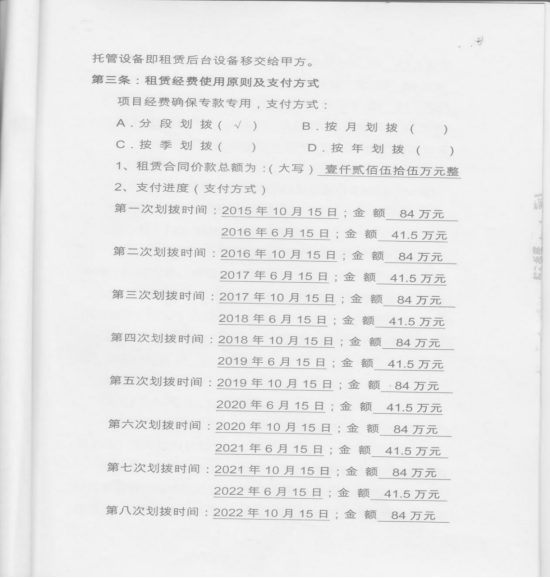 （三）项目财务管理情况各项目实施单位财务制度健全，并严格合同约定支付相关款项，支付依据合法合规。三、项目实施及管理情况项目组织架构及实施流程项目为数字化指挥系统，通过前期硬件搭建和后期软件联通实现。项目管理情况该项目严格按照双方签订的合同执行。同时单位落实责任处室，并安排专人负责系统日常监测，以确保系统正常运行。项目监管情况该项目通过责任处室日常监测以及合作单位日常巡检来保障系统正常运行，并建立台账，达到了预期使用效果。四、项目绩效情况	（一）项目完成情况2021年该项目主要完成：一是为景区提供全方位、全天候、高清化、智能化的视频监控系统。二是满足视频客流量统计分析的需求，需要对出入口客流量进行统计和分析。三是满足智能分析功能需求，支持入侵检测、穿越警戒面、周界防护、滞留监测、可疑物品遗留监测。四是满足电子地图需求，将景区电子地图加载到系统中。五是视频监控管理软件满足实时监控、录像回放与下载、电子地图、客流量统计分析，设备远程统一配置和管理，流媒体负载均衡。六是及时对出现的故障进行维修（二）项目效益情况通过对景区的监控，达到达古冰川景区4A级景区必要的硬件设施环境，项目达到了预期使用标准，项目资金正常支付中，数字化指挥系统为达古冰川提升了景区智能化、信息化、提升了景区硬实力，更高效的宣传了景区的旅游资源。五、评价结论及建议（一）评价结论项目各项指标正常，在日常工作中起着重要作用，达到了预期效果，项目综合评价得分97分。（二）存在的问题1.乙方日常巡检不够积极，甲方督促不够。2.乙方对系统故障处理不积极。（三）相关建议1.加强甲乙双方日常工作沟通，积极合作。2.督促乙方加强整改力度，并建立台账，与项目绩效挂钩。附件6达古冰川管理局国家地质公园建设项目支出绩效自评报告一、项目概况（一）项目基本情况达古冰川景区现有现代冰川19条，是亚洲最东缘的冰川分布区，景区内的第四纪冰川足迹丰富，有U型谷、角峰、冰斗、冰蚀湖、冰水堆积物等。本项目充分遵循生态要求，进一步凸现公园品牌特急，创建一流地质公园，打造知名地质旅游品牌。（二）项目绩效目标1．项目主要内容：以保护景区的现代冰川和古冰川遗迹，卡龙沟园区高寒区喀斯特地貌景观遗迹及其环境为首要目标，建立科学完善、实施有效的保护机制与措施；在保护优先的前提下挖掘丰富地质公园的科学内涵，强化公园的科学研究、旅游科普、旅游服务功能，将公园建设为一处以古冰川地质遗迹、高寒区喀斯特地貌钙化堆积景观为特色的综合性地质公园。2．项目总体目标：将项目内地质遗迹景观与其周边的藏族羌族民族文化紧密结合，充分挖掘公园的科学内涵和文化内涵，依托阿坝州旅游线，带动墨水县达古冰川地区区域旅游目的地的建设。将公园建设成为集地质遗迹保护、地学科普研究、科普观光教育、生态风景游览、休闲户外活动于一体的国内一流的综合旅游目的地。3．该项目申报内容与实际相符，申报目标合理可行。项目自评步骤及方法我局按照阿州财监绩【2022】14号文件要求，单位绩效评价小组选取支付资金量较大的项目作为评价对象，评价小组对照《2022年州级专项预算项目支出绩效评价指标体系》设定每项专项预算项目特性指标和个性指标，由评价小组向项目所属处室下达绩效评价通知，由项目所属处室完成项目初步自评工作并交评价小组，再由评价小组会同项目处室开展项目绩效评价自评工作，并形成项目绩效评价报告。二、项目资金申报及使用情况（一）项目资金申报及批复情况项目资金550万元，分两年申报，于2020年申报及批复350万元，于2021年申报及批复200万元。（二）资金计划、到位及使用情况1．资金计划及到位情况。国家地质公园建设资金预算550万元，分两年计划申报，于2020年到位350万元，2021年到位200万元，到位率100%。2．资金使用。国家地质公园建设资金实际支付4,926,363.30元，2020年项目资金主要用于项目可研编制、实施方案深化设计等前期费用，工程款主要在2021年支付。项目资金按工程完成进度和合同约定支付到项目单位，支付依据合法合规。（三）项目财务管理情况该项目严格按照本单位财务管理制度执行，做到专项管理、专款专用，并严格按照工程完成进度支付工程款。在资金使用上，严格按照资金使用用途进行审核审批，项目管理规范有序，财务核算及时，会计信息真实。三、项目实施及管理情况项目组织架构及实施流程该项目于2019年6月10日完成《达古冰山国家级地质公园规划》审批并报省林草局备案。因国家机构改革等多种原因（国家地质公园创建原主管机关为原国土资源部，现为国家林业和草原局），《地质公园揭碑开园实施方案》于2019年10月25日通过省林草局审批。项目实施方案深化设计于2020年5月9日采用竞争性磋商方式确定四川西南大地工程物探有限公司、四川容辉拓创建筑设计有限公司为中标项目成交人；项目工程于2020年11月19日采用公开招标确定黑水县建筑工程二公司为中标人；项目暂估价部分于2021年2月采用公开招标方式确定四川维森装饰工程有限公司为中标人。项目于2022年1月进行竣工验收，现待国家林业草原局复检。项目管理情况地质公园作为一类特殊的旅游区，更强调科学性，严格要求，为达成标椎，为了加强对国家地质公园的管理，有效保护、合理利用地质遗迹资源，普及地球科学知识，促进地质公园所在地经济和社会发展，单位责任处室特制定行之有效的管理办法。项目监管情况加强地质公园建设监管，保证项目安全、有效正常的运行，我局积极探索加强建设监管的新方法和新措施，从建设健全长效机制着手，进一步明确职责、规范程序、强化监管，采取了一系列切实有效的措施解决工作中存在和遇到的问题，逐步形成了一套行之有效的好做法，一是完善监管制度，加大监管力度；二是严明工作职责，提高监管水平；三是建立健全了内部监管情况，强化日常监管管理制度。四、项目绩效情况	（一）项目完成情况新建地质遗迹保护设施，包括围栏260米、界碑2个、界桩33个；新建地质公园解说与标识系统，包括主碑1个、副碑1个、区域说明牌2块、多媒体电子沙盘1个、景区解说碑68个、户外宣传牌3块、公共信息牌37块，地质博物馆改造建筑面积1100㎡、布展建筑面积1000㎡，布展制作电子书、信息查询系统；新建地质公园管理和信息化系统。（二）项目效益情况项目在保护优先的前提将地质遗迹景观与其周边的藏族羌族民族文化紧密结合，充分挖掘公园的科学内涵和文化内涵，同时，加强与外围资源产品进行联动，强化自身特色，促进优势互补，以达古冰川景区为依托，带动当地旅游经济的发展。五、评价结论及建议（一）评价结论该项目实施后给景区旅游增添项目。有效良好运作性，有效地提高景区的知名度，自评得分90分。（二）存在的问题地质公园建设完成后，缺乏专业的讲解人员。（三）相关建议加强地质公园讲解人员的专业知识培训。附件7达古冰川管理局野生动植物保护项目支出绩效自评报告一、项目概况（一）项目基本情况野生动植物保护专项资金用于三打古自然保护区川金丝猴种群调查与栖息地评估，项目主要用于调查金丝猴在保护区的种群分布现状及数量，在保护区的栖息生态现状等，为保护区的川金丝猴保护管理提供科学依据。（二）项目绩效目标1．项目主要内容：项目主要调查川金丝猴的种群及分布、栖息地状况、受威胁状况、保护现状等，并根据以上调查结果，找出保护中可能存在的问题，分析其原因，提出相应的解决措施。项目应实现的具体绩效目标为：（1）获得川金丝猴种群分布现状及种群数量；（2）获得川金丝猴种群威胁因素；（3）获得川金丝猴种群栖息生境状况；评估川金丝猴栖息地的质量；（4）获得川金丝猴分布区内及周边社区的社会经济状况；（5）获取川金丝猴保护中存在的问题，提出相应的解决措施。 该项目申报内容与实际相符，申报目标合理可行。项目自评步骤及方法我局按照阿州财监绩【2022】14号文件要求，单位绩效评价小组选取支付资金量较大的项目作为评价对象，评价小组对照《2022年州级专项预算项目支出绩效评价指标体系》设定每项专项预算项目特性指标和个性指标，由评价小组向项目所属处室下达绩效评价通知，由项目所属处室完成项目初步自评工作并交评价小组，再由评价小组会同项目处室开展项目绩效评价自评工作，并形成项目绩效评价报告。二、项目资金申报及使用情况（一）项目资金申报及批复情况该项目于2021年9月下达15万元，资金来源：2021年州级野生动植物保护专项资金（阿州财资环[2021]24号）。（二）资金计划、到位及使用情况1．资金计划及到位：该项目计划到位资金15万元，到位15万元。2．资金使用。该项目到位资金15万，已完成支付14.87万元，结余资金0.13万元已全部收回财政。（三）项目财务管理情况该项目严格按照本单位财务管理制度执行，严格执行财务管理制度进行支付，及时对账务处理，合理合规进行会计核算。三、项目实施及管理情况项目组织架构及实施流程     该项目要求参与调查的人员进行野外调查和川金丝猴活动习性的相关培训，调查工作必须在至少有3名以上专业技术人员和4名以上能够熟悉地形、有丰富野外生存生活经验的当地护林员或居民带领下开展川金丝猴的活动特点和调查地区的地形地势特征合理布设样线。项目管理情况我局保护处安排专人负责对本项目进行了全过程监督管理，；在项目执行前后，无人员违法违纪情况发生。项目已按实施方案要求完成，不存在超概算、自行扩大规模、提高标准和计划外项目等情况，项目管理规范，项目进度管理情况良好，项目监管情况我局保护处安排专人负责对本项目进行了全过程监督管理。四、项目绩效情况	（一）项目完成情况项目由我局保护处人员与公司先后组成40余人次专业调查队伍前往保护区开展野外调查工作，并安装红外相机40个，同时对上一次野外调查获得的红外相机影像数据对部分点位进行调整和增加。累计完成25条调查样线的调查工作，共收回37个相机点位的红外数据，完成了50个红个相机的安放及换卡换电池工作。调查人员通过对收回的红外相机影像数据，获取大量的川金丝猴影像数据和许多其他珍稀野生动物的影像资料。（二）项目效益情况项目的实施能有效掌握保护区内川金丝猴种群数量、分布及栖息地等相关情况，并为川金丝猴保护策略的制定提供基础数据，进一步加大保护区资源有效管护力度，保护自然资源和生物多样性，为实现保护区长远保护、管理与发展总目标奠定坚实基础。五、评价结论及建议（一）评价结论该项目的实施对景区内川金丝猴的种群数量、分布及栖息地等相关情况有了一定的了解，达到了预期效果。综上项目自评得分90分。（二）存在的问题对野生动植物资金投入较少。（三）相关建议加大对野生动植物资金的投入。附件8达古冰川管理局职工培训项目支出绩效自评报告一、项目概况（一）项目基本情况为迎接中国共产党百年华诞，扎实推进党史学习教育，教育引导全局党员干部职工学党史、悟思想、办实事、开新局，从党史中汲取精神养分，从党史中汲取奋进力量，不忘初心、牢记使命、铭恩奋进，推进实际工作的能力水平。（二）项目绩效目标1．项目主要内容。全局干部职工坚定信仰信念；坚持运用唯物史观准确认识和保护历史；全面、历史、辩证、客观的看待历史；从党史中汲取奋进力量，不忘初心、牢记使命、铭恩奋进，不断增强自身政治判断力、政治领悟力、政治执行力；提高自身党性修养，践履知行合一，学史明理、增信、崇德、力行，切实提升应对风险挑战、推进实际工作的能力水平培训。2．全员职工计划培训80人次，分两期培训，每期计划培训40人次，采取理论教学与实地考察相结合的方式。3．申报内容与实际相符，申报目标合理可行。项目自评步骤及方法我局按照阿州财监绩【2022】14号文件要求，单位绩效评价小组选取支付资金量较大的项目作为评价对象，评价小组对照《2022年州级专项预算项目支出绩效评价指标体系》设定每项专项预算项目特性指标和个性指标，由评价小组向项目所属处室下达绩效评价通知，由项目所属处室完成项目初步自评工作并交评价小组，再由评价小组会同项目处室开展项目绩效评价自评工作，并形成项目绩效评价报告。二、项目资金申报及使用情况（一）项目资金申报及批复情况2021年培训费年初部门预算申报及批复安排30万元，用于达古冰川2021年“党史教育”专题培训。（二）资金计划、到位及使用情况1．资金计划及到位：2021年培训费年初部门预算申报30万元，到位30万元，到位率100%。2．资金使用。2021年培训项目计划培训80人，中标金额为288,000.00元，分两期实际培训72人，支付资金260,640.00元。支付率86.88%,结余资金收回财政。（三）项目财务管理情况该项目单位财务管理制度健全，项目资金做到专款专用，支付依据合法合规，账务处理及时，会计核算规范。三、项目实施及管理情况（一）项目组织架构及实施流程该项目于2021年8月通过竞争性磋商方式，确定四川华西职业培训学校中标单位。中标单位确定后，我局组织人事处，积极与中标培训机构磋商，落实疫情防控、培训内容、人员安全、交通、食宿等具体事项，12月5日完成该项目的全部培训项目。项目管理情况该项目严格按照政府采购流程进行招投标。四、项目绩效情况	（一）项目完成情况项目按照计划，分两期，采取理论教学与实地考察相结合的培训方式，完成预期培训任务，参加培训人员共计72人。（二）项目效益情况该项目的实施提升了职工整体素质教育，从党史中汲取精神养分，从党史中汲取奋进力量，不忘初心、牢记使命、铭恩奋进，推进实际工作的能力水平，更好的服务游客。五、评价结论及建议（一）评价结论该项目的实施提升了职工整体素质教育，更好的服务游客。该培训项目绩效评价得分为93.3分。（二）存在的问题无。	（三）相关建议无。